Completa cada frase con la palabra adecuada.Perdió el lápiz porque se olvidó _ en clase.del  de el  de élViven cerca _ monasterio  de El Escorial.del  de el  de élLas mochilas las colocaremos _.aparte  a parteEl profesor lo llamó _ para darle un premio.aparte  a parteHoy hemos vacunado _ de los perros.aparte  a parteQuisiera saber _ te gusta esa película.porque por que por qué porquéTendrá su _ para actuar de esa manera.porque porqué por qué  por queTe lo explico bien  _ veas que no tienes razónporque porqué  por qué  por que Está tan  grueso _ hace poco ejercicio.porque porqué  por qué  por queEl criminal fue condenado _ muy duras.apenas   a penasEstaba tan débil que _ se mantenía en pie.apenas   a penasSaldremos a _ para tomar el bocadillo.mediodía   medio día  La posada estaba a_ de camino a pie.mediodía   medio día  Allí venden teléfonos móviles _ precio.abajo    a bajoJuego al ajedrez con el vecino del piso de _.abajo    a bajo"_ las cadenas", gritaban los oprimidos.abajo    a bajoLas uvas se toman siempre a _ el día 31.medianoche media nocheEstuvimos en el avión todo un día y _.medianoche media nocheVoy _ si quedan entradas para el estreno.haber   a verTiene que _ alguna solución al problema.haber   a verEse ruido tiene que _ sido un trueno.haber   a verPregúntale si _ vendrá Luisa al teatro.también   tan bienTú _ tienes vértigo.también   tan bienMe encuentro _ en esta playa...también   tan bienEn esta película trabajan un _ de actores.sinfín   sin finAnduvimos horas y horas por un camino _.sinfín   sin finDile que venga _ está muy ocupado.sino   si noSerá su _ tener tan mala suerte,sino   si noNo es muy listo, _ todo lo contrario.sino   si noLa pluma _ escribo es estupenda.conque con qué   con quePregúntale _ piensa pagar ese traje.conque  con qué  con queIgnoro _ ayuda contaré para arreglarlo.conque  con qué  con queQuería  ver esa película, _saqué las entradas.conque  con qué  con queOiga, señor, me da un euro _.demás   de másCreo que está _ insistir en ese tema.demás   de másCreo que lo _ no importa demasiado.demás   de másMarca bien o mal en la columna de la derecha según la palabra subrayada y en cursiva esté bien o mal escrita..Apenas nos quedan veinte días para las vacaciones.BIEN  MALEl castillo está enmedio de un cerro.BIEN MALSalgamos afuera para charlas más tranquilamente.BIEN MALHizo bien el examen aun que podía haber sacado mejor nota.BIEN MALEL fuerte viento arrancó el para rayos  de la iglesia.BIEN MALDimos un paseo al rededor del parque. BIEN MALTodo lo hace mal esta chica es una manirrota.BIEN MALMira que eres cascarrabias, todo te molesta.BIEN MALSe estaba muy agusto a la vera del río.BIEN MALEsta casa es muy agradable, transmite sensación de bienestar.BIEN MALTienes que cambiar el porta lámparas del salón.BIEN MALEs un presumido, un pisaverde.BIEN MALLa excursión nos ha salido debalde.BIEN MALEste helado de fresa siempre me deja un regusto delicioso.BIEN MALEstás justo enfrente de la televisión.BIEN MALEs un delincuente, un vulgar saltatumbas. BIEN MALEstoy hambriento, dame aunque sea un tentempié. BIEN MALMe encantaría ir con tigo al cine.BIEN MALAl final lo consiguió, no fueron en balde sus esfuerzos.BIEN MALLo encontré tumbado boca arriba en la arena de la playa.BIEN MALEs un pobre infeliz, un canta mañanas.BIEN MALSabes de sobra que el tabaco perjudica la salud.BIEN MALDepronto comenzó a llover a cántaros.BIEN MALReflexiona, osea, piénsalo bien antes de hacerlo.BIEN MALCreo que tiene alguna lesión ósea a causa de la caída.BIEN MALEs un cotilla, un correveidile.BIEN MALSólo pudo terminar su obra in extremis.BIEN MALA la salida del colegio se produjo una des bandada de chicos.BIEN MALCreo que ha habido un malentendido entre tú y ella.BIEN MALTu prima y tú tenéis gustos muy a fines.BIEN MALTen cuidado con el hielo, sobre todo en las rocas.BIEN MALEste chico es  un maleducado.BIEN MALVinieron cuarenta emigrantes a bordo de una patera.BIEN MALConseguimos llegar a la cima del monte a pesar del viento.BIEN MALNo le des tantos mimos al niño, lo está malcriando.BIEN MALEstaba muy agradecida a su bienhechor.BIEN MALVoy amenudo a ese café.BIEN MALAnte ayer llegaron mis abuelos de Venezuela.BIEN MALMe encanta viajar en cochecama.BIEN MALSiempre está mal metiendo a sus amigos.BIEN MALVolver al índice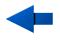                        Sinonimia Antonimia   Marca en la columna de la derecha el sinónimo más apropiado de cada palabra.bálsamocápsula, laguna, remedio, guisoviscosa inofensiva, áspera, bizca, pegajosa tunantesoberbio, pícaro, artista, retraídofalazmentiroso, almacén, sincero, hileraimperarmandar, edificar, realzar, traertacha lamento, defecto, pena, almacénventuraaire, suerte, peligro, sanciónpercancelamento, dolor, pesar, contratiempobisoñoinexperto, astuto, bizco, peinadobermejocolorado, ruin, atrevido, forasterofugazpreso, pasajero, agudo, mantobufarresoplar, insultar, romper, herirgremiolisto, insulto, recompensa,   asociación blasonarpresumir, cambiar, respetar, colgarcautocallado, prudente, fiel, tuboMarca la palabra de la columna de la derecha que sea sinónima de cada palabra de la otra columna. asegurarseóbito  alzas  incoar  sociable  exiguo  yerma  haragán  inocuo  cerciorarse  extraer  asueto  henchidas   ahíto  fértil  ficticio  progenitor  incauto  sucintaproductivaóbito  alzas  incoar  sociable  exiguo  yerma  haragán  inocuo  cerciorarse  extraer  asueto  henchidas   ahíto  fértil  ficticio  progenitor  incauto  sucintainocenteóbito  alzas  incoar  sociable  exiguo  yerma  haragán  inocuo  cerciorarse  extraer  asueto  henchidas   ahíto  fértil  ficticio  progenitor  incauto  sucintaescasoóbito  alzas  incoar  sociable  exiguo  yerma  haragán  inocuo  cerciorarse  extraer  asueto  henchidas   ahíto  fértil  ficticio  progenitor  incauto  sucintaempezaróbito  alzas  incoar  sociable  exiguo  yerma  haragán  inocuo  cerciorarse  extraer  asueto  henchidas   ahíto  fértil  ficticio  progenitor  incauto  sucintarepletoóbito  alzas  incoar  sociable  exiguo  yerma  haragán  inocuo  cerciorarse  extraer  asueto  henchidas   ahíto  fértil  ficticio  progenitor  incauto  sucintaestérilóbito  alzas  incoar  sociable  exiguo  yerma  haragán  inocuo  cerciorarse  extraer  asueto  henchidas   ahíto  fértil  ficticio  progenitor  incauto  sucintaocioóbito  alzas  incoar  sociable  exiguo  yerma  haragán  inocuo  cerciorarse  extraer  asueto  henchidas   ahíto  fértil  ficticio  progenitor  incauto  sucintallenasóbito  alzas  incoar  sociable  exiguo  yerma  haragán  inocuo  cerciorarse  extraer  asueto  henchidas   ahíto  fértil  ficticio  progenitor  incauto  sucintasubidasóbito  alzas  incoar  sociable  exiguo  yerma  haragán  inocuo  cerciorarse  extraer asueto  henchidas   ahíto  fértil  ficticio  progenitor  incauto  sucintaperezosoóbito  alzas  incoar  sociable  exiguo  yerma  haragán  inocuo  cerciorarse  extraer  asueto  henchidas   ahíto  fértil  ficticio  progenitor  incauto  sucintaextravertidoóbito  alzas  incoar  sociable  exiguo  yerma  haragán  inocuo  cerciorarse  extraer  asueto  henchidas   ahíto  fértil  ficticio  progenitor  incauto  sucintasacaróbito  alzas  incoar  sociable  exiguo  yerma  haragán  inocuo  cerciorarse  extraer  asueto  henchidas   ahíto  fértil  ficticio  progenitor  incauto  sucintainofensivoóbito  alzas  incoar  sociable  exiguo  yerma  haragán  inocuo  cerciorarse  extraer  asueto  henchidas   ahíto  fértil  ficticio  progenitor  incauto  sucintamuerteóbito  alzas  incoar  sociable  exiguo  yerma  haragán  inocuo  cerciorarse  extraer  asueto  henchidas   ahíto  fértil  ficticio  progenitor  incauto  sucintairrealóbito  alzas  incoar  sociable  exiguo  yerma  haragán  inocuo  cerciorarse  extraer  asueto  henchidas   ahíto  fértil  ficticio  progenitor  incauto  sucintapadreóbito  alzas  incoar  sociable  exiguo  yerma  haragán  inocuo  cerciorarse  extraer basueto  henchidas   ahíto  fértil  ficticio  progenitor  incauto  sucintabreveóbito  alzas  incoar  sociable  exiguo  yerma  haragán  inocuo  cerciorarse  extraer  asueto  henchidas   ahíto  fértil  ficticio  progenitor  incauto  sucintaMarca la palabra de la columna de la derecha que sea antónima de la palabra de la otra columna. destruirnaturales contraer reverso ameno lozano crear enclenque disentir dócil atraer salada incompetente suntuoso astringente cimiento  segregadomustionaturales contraer reverso ameno lozano crear enclenque disentir dócil atraer salada incompetente suntuoso astringente cimiento  segregadoanversonaturales  contraer  reverso   ameno lozano crear enclenque disentir dócil atraer salada incompetente suntuoso astringente cimiento  segregadoinsulsonaturales contraer reverso ameno lozano crear enclenque disentir dócil atraer salada incompetente suntuoso astringente cimiento  segregadoartificialesnaturales contraer reverso ameno lozano crear enclenque disentir dócil atraer salada incompetente suntuoso astringente cimiento  segregadorebeldenaturales contraer reverso ameno lozano crear enclenque disentir dócil atraer salada incompetente suntuoso astringente cimiento  segregadomodestonaturales contraer reverso ameno lozano crear enclenque disentir dócil atraer salada incompetente  suntuoso  astringente cimiento  segregado robustonaturales contraer reverso ameno lozano crear enclenque  disentir dócil atraer salada incompetente suntuoso astringente cimiento  segregadoaptonaturales contraer reverso ameno lozano crear enclenque disentir dócil atraer salada incompetente suntuoso astringente cimiento  segregadoasentirnaturales contraer reverso ameno lozano crear enclenque disentir dócil atraer salada incompetente suntuoso astringente cimiento  segregadopurgantenaturales contraer reverso ameno lozano crear enclenque disentir dócil atraer salada incompetente   suntuoso   astringente cimiento  segregado rechazarnaturales contraer reverso ameno lozano crear enclenque disentir dócil atraer salada incompetente suntuoso astringente cimiento  segregadocimanaturales contraer reverso ameno lozano crear enclenque disentir dócil atraer salada incompetente suntuoso astringente cimiento  segregadoabsorbidonaturales contraer reverso ameno lozano crear enclenque disentir dócil atraer salada incompetente suntuoso astringente cimiento  segregadodilatarnaturales   contraer  reverso ameno lozano crear enclenque disentir dócil atraer salada incompetente suntuoso astringente cimiento  segregadososanaturales contraer reverso ameno lozano crear enclenque disentir dócil atraer salada incompetente suntuoso astringente cimiento  segregadoSustituye las secuencias subrayadas por las palabras de la columna de la derecha que expresen lo mismo.Es difícil de convencer. bibliófilo petrificados obstinado numismático festivo prehistórico láctea irreductible vespertino insano factible exhaustos óptico forestal navalEs aficionado a las monedas.bibliófilo petrificados obstinado numismático festivo prehistórico láctea irreductible vespertino insano factible exhaustos óptico forestal navalEs anterior a la escriturabibliófilo petrificados obstinado numismático festivo prehistórico láctea irreductible vespertino insano factible exhaustos óptico forestal navalProducto malo para la salud.bibliófilo petrificados obstinado numismático festivo prehistórico láctea irreductible vespertino insano factible exhaustos óptico forestal navalDía que no se trabaja.bibliófilo petrificados obstinado numismático festivo prehistórico láctea irreductible vespertino insano factible exhaustos óptico forestal navalNos quedamos de piedra.bibliófilo petrificados obstinado numismático festivo prehistórico láctea irreductible vespertino insano factible exhaustos óptico forestal navalEstábamos muy cansados.bibliófilo petrificados obstinado numismático festivo prehistórico láctea irreductible vespertino insano factible exhaustos óptico forestal navalUn horario de tarde.bibliófilo petrificados obstinado numismático festivo prehistórico láctea irreductible vespertino insano factible exhaustos óptico forestal navalSe lesionó el nervio del ojo.bibliófilo petrificados obstinado numismático festivo prehistórico láctea irreductible vespertino insano factible exhaustos óptico forestal navalUna industria de leche.bibliófilo petrificados obstinado numismático festivo prehistórico láctea irreductible vespertino insano factible exhaustos óptico forestal navalUna plaga del bosque.bibliófilo petrificados obstinado numismático festivo prehistórico láctea irreductible vespertino insano factible exhaustos óptico forestal navalUn museo de barcos.bibliófilo petrificados obstinado numismático festivo prehistórico láctea irreductible vespertino insano factible exhaustos óptico forestal navalEso  es posible de hacer.bibliófilo petrificados obstinado numismático festivo prehistórico láctea irreductible vespertino insano factible exhaustos óptico forestal navalEs aficionado a los libros.bibliófilo petrificados obstinado numismático festivo prehistórico láctea irreductible vespertino insano factible exhaustos óptico forestal navalEs imposible de someter.bibliófilo petrificados obstinado numismático festivo prehistórico láctea irreductible vespertino insano factible exhaustos óptico forestal navalVolver al índiceMarca polisémica u  homónima según sea  la palabra de la izquierda, teniendo en cuenta los significados que se dan entre paréntesis).duro (moneda, resistente)polisémica  homónimaplanta (vegetal, del pie)polisémica  homónimabanco (oficina bancaria, de sangre)polisémica  homónimaeste (punto cardinal, demostrativo)polisémica  homónimacalle (verbo callar, rúa)polisémica  homónimapipa (para fumar, fruto del cocotero)polisémica  homónimala (artículo, pronombre personal)polisémica  homónimapapel (hoja, el de un   actor)polisémica  homónimasol (nota musical, astro)polisémica  homónimacolumna (de un edificio, vertebral)polisémica  homónimasal (condimento, verbo salir)polisémica  homónimacomprender (abarcar, entender)polisémica  homónimadar (conceder, donar)polisémica  homónimacanto (verbo cantar, esquina)polisémica  homónimaescándalo (desvergüenza, griterío)polisémica  homónimacomo (verbo comer, partícula comparativa)polisémica  homónimamina (para sacar minerales,  explosiva)polisémica  homónimallama (animal, fuego)polisémica  homónimafalda (vestido, de una montaña)polisémica  homónimagato (animal, para el coche)polisémica  homónimacaso (suceso, verbo casar)polisémica  homónimaluna (satélite, del espejo)polisémica  homónimasé (verbo saber, verbo ser)polisémica  homónimacara (de una persona, costosa)polisémica  homónimaala (de pájaro, de un edificio)polisémica  homónimaCada palabra de la columna de la izquierda tiene todos los significados que aparecen en la de la derecha menos uno. Marca este significado erróneo.distinguirdiferenciar, honrar, predecir, divisarlaboradorno, trabajo, parte del barco, labranzamemoriadistancia, monumento, saludo, recuerdocederacotar, doblegarse, transferir, traspasarcontinuarproseguir, lograr, alargar, permanecerabonoentrada, pago, fertilizante, ayudaescobillalienzo, cepillo, planta, escobitaholgardescansar, alegrarse, perderse, sobrarfallarerrar, decidir, determinar, quemarabrigoamparo, gabán, apertura, resguardodiscursobronca, plática, carrera, oraciónabriracceder, desplegar, inaugurar, destaparaccesoataque, muerte, entrada, acometimientomaloastuto, dañino, doliente, depravadoordenarmandar, colocar, decretar, mentirhojapámpana, cubertería, cuchilla, folioacomodadopudiente, conveniente, ubicado, espectadorbalaproyectil, fardo, oveja, tarambanaacreditarprobar, deber, justificar, abonarcofremineral, caja, baúl, pezcontribuciónimpuesto, descrédito, aportación, ayudaMarca en las columnas de la derecha si son homógrafas u homófonas las palabras de la izquierda.  En este último caso,  sólo aparece una de las dos  grafías de la palabra. vino (licor y verbo)HOMÓGRAFA HOMÓFONAonda (profunda, ola)HOMÓGRAFA HOMÓFONAvaca (animal,  la del coche)HOMÓGRAFA HOMÓFONAte (infusión, pronombre personal)HOMÓGRAFA HOMÓFONASabia (inteligente, de las plantas)HOMÓGRAFA HOMÓFONAbacilo (microbio, dudo)HOMÓGRAFA HOMÓFONAmi ( det. posesivo, nota musical)HOMÓGRAFA HOMÓFONAasta (cuerno de toro, preposición)HOMÓGRAFA HOMÓFONAaprensión (captura de algo, desconfianza)HOMÓGRAFA HOMÓFONAeste (punto cardinal,  determinante demostrativo)HOMÓGRAFA HOMÓFONAcomo (verbo comer, partícula comparativa)HOMÓGRAFA HOMÓFONArallar (desmenuzar, trazar líneas)HOMÓGRAFA HOMÓFONAvaya (verbo ir, tapia)HOMÓGRAFA HOMÓFONArosa (nombre de mujer, flor)HOMÓGRAFA HOMÓFONAvale (verbo valer, entrada)HOMÓGRAFA HOMÓFONAola (saludo, ondulación del agua)HOMÓGRAFA HOMÓFONAvienes (verbo venir, pertenencias)HOMÓGRAFA HOMÓFONAala (exclamación, la de un ave)HOMÓGRAFA HOMÓFONApata (de la mesa, femenino de pato)HOMÓGRAFA HOMÓFONAsuelo (verbo soler, pavimento)HOMÓGRAFA HOMÓFONAde (verbo dar, preposición)HOMÓGRAFA HOMÓFONAla (nota musical, artículo)HOMÓGRAFA HOMÓFONAatajo (camino, conjunto de animales)HOMÓGRAFA HOMÓFONAtu (pronombre personal, determinante posesivo)HOMÓGRAFA HOMÓFONAVolver al índiceMarca masculino o femenino en la columna de la derecha, según el determinante o adjetivo que deba llevar el sustantivo. Es decir, si debe llevar un , marca masculino, aunque el sustantivo sea femenino.Vieron volar un/una águila de enormes alas.MASCULINO   FEMENINOHay mucha agua en este/esta área del campo.MASCULINO   FEMENINOMe gusta el café con mucho/mucha azúcar.MASCULINO   FEMENINOAquella chica era un/una alma de Dios.MASCULINO   FEMENINOTe cuidado con ese/esa arma, es peligrosa.MASCULINO   FEMENINOHoy nos toca clase en aquel/aquella aula.MASCULINO   FEMENINORebozaré el pescado en el/la harina.MASCULINO   FEMENINOEl pantano tiene poco/poca agua.MASCULINO   FEMENINOMira, la paloma tiene esa/ese ala herida.MASCULINO   FEMENINOEn el capítulo aparece el/la primer/a hada del cuento.MASCULINO   FEMENINOEn el/la presente acta se recogen todos los acuerdos. MASCULINO   FEMENINOLos náufragos pasaron mucho/mucha hambre en la isla.MASCULINO   FEMENINOParte la leña con aquel/aquella hacha.MASCULINO   FEMENINOAllí está nuestro/nuestra aula.MASCULINO   FEMENINOTiene algún pequeño defecto en el/la habla.MASCULINO   FEMENINOMarca masculino o femenino en la columna de la derecha.Le dieron el/la orden por escrito.MASCULINO  FEMENINOEl espía no comprendía muy bien el/la clave,MASCULINO  FEMENINOEs necesario mantener el/la orden en clase.MASCULINO  FEMENINOEl/la pez es una sustancia negra.MASCULINO  FEMENINOEn el observatorio han descubierto un/una cometa.MASCULINO  FEMENINOMe encanta tocar el/la clave en la sala de música.MASCULINO  FEMENINOEstoy acuerdo con el/la editorial de hoy del periódico.MASCULINO  FEMENINODebes reprimir los arrebatos de cólera violenta/o.MASCULINO  FEMENINOEl río se estrecha en ambos/ambas márgenes.MASCULINO  FEMENINODe este escrito sobra algún/alguna coma.MASCULINO  FEMENINOEse/esa editorial publica libros interesantes.MASCULINO  FEMENINOEl enfermo entró en coma profundo/profunda.MASCULINO  FEMENINONos escribas en los/las márgenes del libro.MASCULINO  FEMENINONos entregaron el/la orden del día para una reunión.MASCULINO  FEMENINOSe han roto algunos/algunas radios de la bicicleta.MASCULINO  FEMENINOSu traje tenía un/una corte muy interesante.MASCULINO  FEMENINOEl procesado tenía varios/varias atenuantes.MASCULINO  FEMENINOConstruimos ligeros/ligeras cometas en la playa.MASCULINO  FEMENINOEl/la Orden de los Templarios fue muy poderosa.MASCULINO  FEMENINOEl/la cólera es una enfermedad mortífera.MASCULINO  FEMENINOHizo un/una doblez en la servilleta para guardarla.MASCULINO  FEMENINOFui a la óptica para arreglar una patilla de los/las lentes.MASCULINO  FEMENINOEste chico es un falso, actúa con un/una gran doblez.MASCULINO  FEMENINOEn el laboratorio usamos varios/varias lentes de aumento.MASCULINO  FEMENINOVolver al índiceCompleta cada refrán con el mes correspodiente.En __aguas mil.mayo, agosto, abril, marzo, febrero, octubreEn __busca la sombra el perro.mayo, agosto, abril, marzo, febrero, octubreHasta el cuarenta de __ no te quites el sayo.mayo, agosto, abril, marzo, febrero, octubreEn __frío el rostro.mayo, agosto, abril, marzo, febrero, octubre__el loco, no hay un día igual a otro.mayo, agosto, abril, marzo, febrero, octubreCuando en __mayea, en mayo marcea.mayo, agosto, abril, marzo, febrero, octubre__ventoso y abril lluvioso hacen a mayo florido y hermoso.mayo, agosto, abril, marzo, febrero, octubreEl labrador para __ sus deudas cubre.mayo, agosto, abril, marzo, febrero, octubreCompleta estos refranes sobre el tiempo con las palabras adecuadas.Año de __, año de bienes.verano, primavera, cigüeña, nieve, mañanita,  gallinita, aguaPor san Blas, la __verás.verano, primavera, cigüeña, nieve, mañanita, gallinita,aguaPor san Antón, __pon.verano, primavera, cigüeña, nieve, mañanitas,  gallinita, aguaUna golondrina no hace__.verano, primavera, cigüeña, nieve, mañanita, gallinita,aguaNoche de tormenta, __de paseo.verano, primavera, cigüeña, nieve, mañanita, gallinita,aguaPara los Santos, __en los altos.verano, primavera, cigüeña, nieve, mañanita, gallinita,aguaDías de __,  días de taberna o fragua.verano, primavera, cigüeña, nieve, mañanitas, gallinita,aguaLa __ la sangre altera.verano, primavera, cigüeña, nieve, mañanitas, gallinita,aguaUne la mitad de cada refrán de la izquierda con la correspondiente de la derecha.A palabras necias, poco mordedor, que fuerza, halla, muera harta, corazón que no siente, recoge tempestades, te hará llorar, mañana por mí,  oídos sordos, saben a besoPerro ladrador, poco mordedor, que fuerza, halla, muera harta, corazón que no siente, recoge tempestades, te hará llorar, mañana por mí,  oídos sordos, saben a besoMás vale mañapoco mordedor, que fuerza, halla, muera harta, corazón que no siente, recoge tempestades, te hará llorar, mañana por mí,  oídos sordos, saben a besoOjos que no venpoco mordedor, que fuerza, halla, muera harta, corazón que no siente, recoge tempestades, te hará llorar, mañana por mí,  oídos sordos, saben a besoQuien siembra vientospoco mordedor, que fuerza, halla, muera harta, corazón que no siente, recoge tempestades, te hará llorar, mañana por mí,  oídos sordos, saben a besoHoy por ti,poco mordedor, que fuerza, halla, muera harta, corazón que no siente, recoge tempestades, te hará llorar, mañana por mí,  oídos sordos, saben a besoQuien guarda, poco mordedor, que fuerza, halla, muera harta, corazón que no siente, recoge tempestades, te hará llorar, mañana por mí,  oídos sordos, saben a besoUvas con quesopoco mordedor, que fuerza, halla, muera harta, corazón que no siente, recoge tempestades, te hará llorar, mañana por mí,  oídos sordos, saben a besoQuien bien te quierepoco mordedor, que fuerza, halla, muera harta, corazón que no siente, recoge tempestades, te hará llorar, mañana por mí,  oídos sordos, saben a besoMuerta Marta, poco mordedor, que fuerza, halla, muera harta, corazón que no siente, recoge tempestades, te hará llorar, mañana por mí,  oídos sordos, saben a besoSustituye cada expresión subrayada por la palabra correspondiente de la columna derecha.Ella lleva las riendas del negocio.finjas, muy, favorito,  angustias,  carísimo,  se entremete, acierta, habla, dirige, distraído, atónito, nada, tímido, presume, inmediatamente Esta mañana estoy la mar de contento.finjas, muy, favorito,  angustias,  carísimo,  se entremete, acierta, habla, dirige, distraído, atónito, nada, tímido, presume, inmediatamenteTu amigo se va de la lengua mucho. finjas, muy, favorito,  angustias,  carísimo,  se entremete, acierta, habla, dirige, distraído, atónito, nada, tímido, presume, inmediatamenteCreo que has sido tú, no te hagas el loco.finjas, muy, favorito,  angustias,  carísimo,  se entremete, acierta, habla, dirige, distraído, atónito, nada, tímido, presume, inmediatamenteEsa chica se las da de muy lista.finjas, muy, favorito,  angustias,  carísimo,  se entremete, acierta, habla, dirige, distraído, atónito, nada, tímido, presume, inmediatamenteSiempre mete las narices en todofinjas, muy, favorito,  angustias,  carísimo,  se entremete, acierta, habla, dirige, distraído, atónito, nada, tímido, presume, inmediatamenteCon tu contestación, se quedó de piedra.finjas, muy, favorito,  angustias,  carísimo,  se entremete, acierta, habla, dirige, distraído, atónito, nada, tímido, presume, inmediatamenteEse chico es la mano derecha del entrenador.finjas, muy, favorito,  angustias,  carísimo,  se entremete, acierta, habla, dirige, distraído, atónito, nada, tímido, presume, inmediatamenteElla nunca da en el clavo.finjas, muy, favorito,  angustias,  carísimo,  se entromete, acierta, habla, dirige, distraído, atónito, nada, tímido, presume, inmediatamenteEs que te ahogas en un vaso de agua muy prontofinjas, muy, favorito,  angustias,  carísimo,  se entremete, acierta, habla, dirige, distraído, atónito, nada, tímido, presume, inmediatamenteLo hice en un abrir y cerrar de ojos.finjas, muy, favorito,  angustias,  carísimo,  se entremete, acierta, habla, dirige, distraído, atónito, nada, tímido, presume, inmediatamenteEl coche le ha costado un ojo de la cara.finjas, muy, favorito,  angustias,  carísimo,  se entromete, acierta, habla, dirige, distraído, atónito, nada, tímido, presume, inmediatamenteEstá siempre en Babia.finjas, muy, favorito,  angustias,  carísimo,  se entremete, acierta, habla, dirige, distraído, atónito, nada, tímido, presume, inmediatamenteAquí no se ve ni para cantar.finjas, muy, favorito,  angustias,  carísimo,  se entremete, acierta, habla, dirige, distraído, atónito, nada, tímido, presume, inmediatamenteEs más corto que el rabo de una boina.finjas, muy, favorito,  angustias,  carísimo,  se entremete, acierta, habla, dirige, distraído, atónito, nada, tímido, presume, inmediatamenteMarca en la columna de la derecha la explicación más adecuada de cada  frase.Este chico se estira menos que el portero de un futbolín.A) Es muy tímido. B) Es  muy  avaro. C) Tiene dificultades locomotrices. Te explicas como un libro cerrado.A) Es muy locuaz. B) Tiene problemas para concentrarse. C) No se le entiende.Tienes más salidas que el metro de Sol.A) Se orienta muy bien. B) Es muy ingenioso.  C) Tiene muchas amistades.Quien a buen árbol se arrima, buena sombra le cobija.A) Tomar demasiado sol es peligroso. B) Es necesario pensar en el futuro. C) Los buenos amigos nos ayudan. En el viaje les cayeron chuzos de punta.A) Les acataron unos indígenas. B) Hubo desprendimiento de rocas. C) Llovió mucho.Quien mal anda, mal acaba.A) Hay que comenzar bien las carreras. B) Quien comete errores, los paga. C) No se debe correr mucho al principioEste hombre tiene dos dedos de frente.A) Es bastante cerril. B) Su cara está desproporcionada. C) Visto de frente parece muy bajito.Cría cuervos y te sacarán los ojos.A) Hay que saber a quién se ayuda. B) Es peligroso criar animales . C) Todo trabajo exige tomar precauciones.Ande yo caliente y ríase la genteB) No debes atender a las críticas. B) Es importante abrigarse bien. C) Con frío no se puede ser feliz.Tiene menos luces que el barco de un contrabandista.A) Es muy atolondrado. B) Tiene problemas visuales. C) Es corto de mollera.Esta chica tiene más peligro que un barbero con hipo.A) Es muy atractiva. B) No tiene cuidado con las tijeras. C) Es demasiado agresiva.Volver al índiceRelaciona cada palabra de  de la derecha con las definiciones de la izquierda.Museo de pinturataxidermia, gramática, filatelia, matemática, pinacoteca, piscicultura, geografía, numismática, apicultura, hemeroteca, oceanografíaArte de criar abejastaxidermia, gramática, filatelia, matemática, pinacoteca, piscicultura, geografía, numismática, apicultura, hemeroteca, oceanografíaBiblioteca de periódicostaxidermia, gramática, filatelia, matemática, pinacoteca, piscicultura, geografía, numismática, apicultura, hemeroteca, oceanografíaArte de criar peces y mariscostaxidermia, gramática, filatelia, matemática, pinacoteca, piscicultura, geografía, numismática, apicultura, hemeroteca, oceanografíaAfición  a coleccionar sellostaxidermia, gramática, filatelia, matemática, pinacoteca, piscicultura, geografía, numismática, apicultura, hemeroteca, oceanografíaAfición a coleccionar monedastaxidermia, gramática, filatelia, matemática, pinacoteca, piscicultura, geografía, numismática, apicultura, hemeroteca, oceanografíaCiencia que estudia los elementos de una lenguataxidermia, gramática, filatelia, matemática, pinacoteca, piscicultura, geografía, numismática, apicultura, hemeroteca, oceanografíaCiencia que trata de la descripción de la Tierrataxidermia, gramática, filatelia, matemática, pinacoteca, piscicultura, geografía, numismática, apicultura, hemeroteca, oceanografíaParte de la geografía que trata de los marestaxidermia, gramática, filatelia, matemática, pinacoteca, piscicultura, geografía, numismática, apicultura, hemeroteca, oceanografíaArte de embalsamar animalestaxidermia, gramática, filatelia, matemática, pinacoteca, piscicultura, geografía, numismática, apicultura, hemeroteca, oceanografíaCiencia que trata de la cantidadtaxidermia, gramática, filatelia, matemática, pinacoteca, piscicultura, geografía, numismática, apicultura, hemeroteca, oceanografíaRelaciona cada palabra de  de la derecha con las definiciones de la izquierda.Fruto del nogaleral, carnero, guano, aceituna, nuez, bandada, bayo cuatralbo, forraje, savia, alazán, añojo, clorofila, cluecaCaballo de color canelaeral, carnero, guano, aceituna, nuez, bandada, bayo cuatralbo, forraje, savia, alazán, añojo, clorofila, cluecaAbono formado por excremento de aveseral, carnero, guano, aceituna, nuez, bandada, bayo cuatralbo, forraje, savia, alazán, añojo, clorofila, cluecaJugo que nutre las plantaseral, carnero, guano, aceituna, nuez, bandada, bayo cuatralbo, forraje, savia, alazán, añojo, clorofila, cluecaFruto del olivoeral, carnero, guano, aceituna, nuez, bandada, bayo cuatralbo, forraje, savia, alazán, añojo, clorofila, cluecaCaballo de color blanco amarillentoeral, carnero, guano, aceituna, nuez, bandada, bayo cuatralbo, forraje, savia, alazán, añojo, clorofila, cluecaRes vacuna de dos añoseral, carnero, guano, aceituna, nuez, bandada, bayo cuatralbo, forraje, savia, alazán, añojo, clorofila, cluecaGrupo de aves que vuelan juntaseral, carnero, guano, aceituna, nuez, bandada, bayo cuatralbo, forraje, savia, alazán, añojo, clorofila, cluecaAlimento que se da a los animaleseral, carnero, guano, aceituna, nuez, bandada, bayo cuatralbo, forraje, savia, alazán, añojo, clorofila, cluecaGallina que  empolla sus huevoseral, carnero, guano, aceituna, nuez, bandada, bayo cuatralbo, forraje, savia, alazán, añojo, clorofila, cluecaPigmento propio de las plantas verdeseral, carnero, guano, aceituna, nuez, bandada, bayo cuatralbo, forraje, savia, alazán, añojo, clorofila, cluecaCaballo con las patas blancaseral, carnero, guano, aceituna, nuez, bandada, bayo cuatralbo, forraje, savia, alazán, añojo, clorofila, cluecaBecerro o cordero de un añoeral, carnero, guano, aceituna, nuez, bandada, bayo cuatralbo, forraje, savia, alazán, añojo, clorofila, cluecaMacho de la ovejaeral, carnero, guano, aceituna, nuez, bandada, bayo cuatralbo, forraje, savia, alazán, añojo, clorofila, cluecaRelaciona cada palabra de  de la derecha con las definiciones de la izquierda.Lugar donde se construyen buques oasis, istmo, páramo, isla, campamento, astillero, gruta, pampa,  remanso, balneario, collado, ultramarinos, sotoTienda en que se venden comestiblesoasis, istmo, páramo, isla, campamento, astillero, gruta, pampa,  remanso, balneario, collado, ultramarinos, sotoGran llanura de América del Suroasis, istmo, páramo, isla, campamento, astillero, gruta, pampa,  remanso, balneario, collado, ultramarinos, sotoPorción de tierra rodeada de aguaoasis, istmo, páramo, isla, campamento, astillero, gruta, pampa,  remanso, balneario, collado, ultramarinos, sotoLugar en que se calma una corriente de agua oasis, istmo, páramo, isla, campamento, astillero, gruta, pampa,  remanso, balneario, collado, ultramarinos, sotoLugar al aire libre dispuesto para albergar viajerosoasis, istmo, páramo, isla, campamento, astillero, gruta, pampa,  remanso, balneario, collado, ultramarinos, sotoLugar con vegetación y agua en los desiertosoasis, istmo, páramo, isla, campamento, astillero, gruta, pampa,  remanso, balneario, collado, ultramarinos, sotoTerreno yermo, raso y desabrigadooasis, istmo, páramo, isla, campamento, astillero, gruta, pampa,  remanso, balneario, collado, ultramarinos, sotoCueva formada en riscos o peñasoasis, istmo, páramo, isla, campamento, astillero, gruta, pampa,  remanso, balneario, collado, ultramarinos, sotoEdificio para tomar baños medicinalesoasis, istmo, páramo, isla, campamento, astillero, gruta, pampa,  remanso, balneario, collado, ultramarinos, sotoLengua de tierra que une la península al continente.oasis, istmo, páramo, isla, campamento, astillero, gruta, pampa,  remanso, balneario, collado, ultramarinos, sotoSitio de la ribera de un río poblado de árbolesoasis, istmo, páramo, isla, campamento, astillero, gruta, pampa,  remanso, balneario, collado, ultramarinos, sotoCerro menos elevado que un monteoasis, istmo, páramo, isla, campamento, astillero, gruta, pampa,  remanso, balneario, collado, ultramarinos, sotoUne cada sustantivo de la columna de la izquierda con el adjetivo de la derecha de significado equivalente.cartafacial, insular, septentrional, ecuestre, naval,  pueril, canino, fluvial, capilar,   urbano, oriental, dérmica, estival, cutáneo, meridional, cardíaco, epistolar.pielfacial, insular, septentrional, ecuestre, naval,  pueril, canino, fluvial, capilar,   urbano, oriental, dérmica, estival, cutáneo, meridional, cardíaco, epistolar.barcofacial, insular, septentrional, ecuestre, naval,  pueril, canino, fluvial, capilar,   urbano, oriental, dérmica, estival, cutáneo, meridional, cardíaco, epistolar.islafacial, insular, septentrional, ecuestre, naval,  pueril, canino, fluvial, capilar,   urbano, oriental, dérmica, estival, cutáneo, meridional, cardíaco, epistolar.surfacial, insular, septentrional, ecuestre, naval,  pueril, canino, fluvial, capilar,   urbano, oriental, dérmica, estival, cutáneo, meridional, cardíaco, epistolar.cutisfacial, insular, septentrional, ecuestre, naval,  pueril, canino, fluvial, capilar,   urbano, oriental, dérmica, estival, cutáneo, meridional, cardíaco, epistolar.estefacial, insular, septentrional, ecuestre, naval,  pueril, canino, fluvial, capilar,   urbano, oriental, dérmica, estival, cutáneo, meridional, cardíaco, epistolar.veranofacial, insular, septentrional, ecuestre, naval,  pueril, canino, fluvial, capilar,   urbano, oriental, dérmica, estival, cutáneo, meridional, cardíaco, epistolar.cabellofacial, insular, septentrional, ecuestre, naval,  pueril, canino, fluvial, capilar,   urbano, oriental, dérmica, estival, cutáneo, meridional, cardíaco, epistolar.ciudadfacial, insular, septentrional, ecuestre, naval,  pueril, canino, fluvial, capilar,   urbano, oriental, dérmica, estival, cutáneo, meridional, cardíaco, epistolar.niñofacial, insular, septentrional, ecuestre, naval,  pueril, canino, fluvial, capilar,   urbano, oriental, dérmica, estival, cutáneo, meridional, cardíaco, epistolar.nortefacial, insular, septentrional, ecuestre, naval,  pueril, canino, fluvial, capilar,   urbano, oriental, dérmica, estival, cutáneo, meridional, cardíaco, epistolar.caballofacial, insular, septentrional, ecuestre, naval,  pueril, canino, fluvial, capilar,   urbano, oriental, dérmica, estival, cutáneo, meridional, cardíaco, epistolar.ríofacial, insular, septentrional, ecuestre, naval,  pueril, canino, fluvial, capilar,   urbano, oriental, dérmica, estival, cutáneo, meridional, cardíaco, epistolar.perrofacial, insular, septentrional, ecuestre, naval,  pueril, canino, fluvial, capilar,   urbano, oriental, dérmica, estival, cutáneo, meridional, cardíaco, epistolar.corazónfacial, insular, septentrional, ecuestre, naval,  pueril, canino, fluvial, capilar,   urbano, oriental, dérmica, estival, cutáneo, meridional, cardíaco, epistolar.carafacial, insular, septentrional, ecuestre, naval,  pueril, canino, fluvial, capilar,   urbano, oriental, dérmica, estival, cutáneo, meridional, cardíaco, epistolar.Elige el infinitivo correspondiente a cada una de las definiciones.Apoderarse de una persona violentamente.   acarrear, investir, berrear, subyugar, perjurar, acariciar,  rescindir, flotar, denigrar, abdicar, enconar, desfilar, ejecutar, reincidir, raptar, flamear. Ofender la opinión o fama de una persona.acarrear, investir, berrear, subyugar, perjurar, acariciar,  rescindir, flotar, denigrar, abdicar, enconar, desfilar, ejecutar, reincidir, raptar, flamearVolver a cometer una falta o delito.acarrear, investir, berrear, subyugar, perjurar, acariciar,  rescindir, flotar, denigrar, abdicar, enconar, desfilar, ejecutar, reincidir, raptar, flamearInflamar, empeorar una llaga.acarrear, investir, berrear, subyugar, perjurar, acariciar,  rescindir, flotar, denigrar, abdicar, enconar, desfilar, ejecutar, reincidir, raptar, flamearGritar o cantar desentonadamente.acarrear, investir, berrear, subyugar, perjurar, acariciar,  rescindir, flotar, denigrar, abdicar, enconar, desfilar, ejecutar, reincidir, raptar, flamearDar muerte a un condenado.acarrear, investir, berrear, subyugar, perjurar, acariciar,  rescindir, flotar, denigrar, abdicar, enconar, desfilar, ejecutar, reincidir, raptar, flamearDominar con exceso.acarrear, investir, berrear, subyugar, perjurar, acariciar,  rescindir, flotar, denigrar, abdicar, enconar, desfilar, ejecutar, reincidir, raptar, flamearSostenerse un cuerpo en la superficie de un líquido.acarrear, investir, berrear, subyugar, perjurar, acariciar,  rescindir, flotar, denigrar, abdicar, enconar, desfilar, ejecutar, reincidir, raptar, flamearDejar voluntariamente un rey su cargo.acarrear, investir, berrear, subyugar, perjurar, acariciar,  rescindir, flotar, denigrar, abdicar, enconar, desfilar, ejecutar, reincidir, raptar, flamearTransporta algo..acarrear, investir, berrear, subyugar, perjurar, acariciar,  rescindir, flotar, denigrar, abdicar, enconar, desfilar, ejecutar, reincidir, raptar, flamearJurar en falso.acarrear, investir, berrear, subyugar, perjurar, acariciar,  rescindir, flotar, denigrar, abdicar, enconar, desfilar, ejecutar, reincidir, raptar, flamearTratar a alguien con amor y ternura.acarrear, investir, berrear, subyugar, perjurar, acariciar,  rescindir, flotar, denigrar, abdicar, enconar, desfilar, ejecutar, reincidir, raptar, flamearMarchar gente en fila.acarrear, investir, berrear, subyugar, perjurar, acariciar,  rescindir, flotar, denigrar, abdicar, enconar, desfilar, ejecutar, reincidir, raptar, flamearAnular una obligación.acarrear, investir, berrear, subyugar, perjurar, acariciar,  rescindir, flotar, denigrar, abdicar, enconar, desfilar, ejecutar, reincidir, raptar, flamearDespedir llamas.acarrear, investir, berrear, subyugar, perjurar, acariciar,  rescindir, flotar, denigrar, abdicar, enconar, desfilar, ejecutar, reincidir, raptar, flamearConceder una dignidad o cargo importante.acarrear, investir, berrear, subyugar, perjurar, acariciar,  rescindir, flotar, denigrar, abdicar, enconar, desfilar, ejecutar, reincidir, raptar, flamearVolver al índice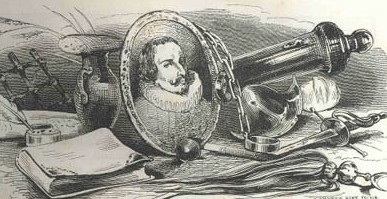 Elige el verbo más adecuado para  cada una de estas frases .No __pretextos ridículos para  tratar de justificar tu conducta.explorar, fisgar, buscar,  rebuscar,  rastrear, cachear, alegar,  hurgar, registrarTenemos que ir a __ a nuestro nombre esa finca que hemos heredado de la abuela.explorar, fisgar, buscar,  rebuscar,  rastrear, cachear,  alegar, hurgar, registrarLos cazadores  __el bosque para encontrar huellas de jabalíes.explorar, fisgar, buscar,  rebuscar,  rastrear, cachear, alegar, hurgar, registrar__al sospechoso en busca de algún arma.explorar, fisgar, buscar,  rebuscar,  rastrear, cachear, alegar, hurgar, registrarPor más que __entre mis papeles no encuentro ese ejercicio .explorar, fisgar, buscar,  rebuscar,  rastrear, cachear, alegar, hurgar, registrarMandaron a varios jinetes para que se destacaran con el fin de __el camino.explorar, fisgar, buscar,  rebuscar,  rastrear, cachear, alegar hurgar, registrarNo__más en la lumbre, la vas a apagar.explorar, fisgar, buscar,  rebuscar,  rastrear, cachear, alegar, hurgar, registrarEs un cotilla, siempre está __por la ventana.explorar, fisgar, buscar,  rebuscar,  rastrear, cachear, alegar, hurgar, registrarEste otoño iremos a __níscalos al pinar del año pasado.explorar, fisgar, buscar,  rebuscar,  rastrear, cachear, alegar, hurgar, registrarSustituye la palabra cosa/s por la más apropiada de la relación de la derecha.El labrador tomó sus cosas para hacer sus labores en el campo.molestia,  excusa, herramientas, aperos, asunto, temas, idea, actividades, virtudes, palabrasFue una mala cosa tratar de engañar a Luisa.molestia,  excusa, herramientas, aperos, asunto, temas, idea, actividades, virtudes, palabrasJaime me ha dicho cosas muy bonitas.molestia,  excusa, herramientas, aperos, asunto, temas, idea, actividades, virtudes, palabrasEl dolor de muelas es una cosa muy desagradable.molestia,  excusa, herramientas, aperos, asunto, temas, idea, actividades, virtudes, palabrasAyer estuvimos discutiendo cosas muy interesantes.molestia,  excusa, herramientas, aperos, asunto, temas, idea, actividades, virtudes, palabras¿Que cosa alegó para comportarse así?molestia,  excusa, herramientas, aperos, asunto, temas, idea, actividades, virtudes, palabrasVamos a hacer unas cosas muy interesantes en el campamento.molestia,  excusa, herramientas, aperos, asunto, temas, idea, actividades, virtudes, palabrasCreo que esto no es una cosa de tu incumbencia. molestia,  excusa, herramientas, aperos, asunto, temas, idea, actividades, virtudes, palabrasEsta chica es admirable por otras cosas, además de por su  bondad.molestia,  excusa, herramientas, aperos, asunto, temas, idea, actividades, virtudes, palabrasAcércame esas cosas para tratar de arreglar el coche.molestia,  excusa, herramientas, aperos, asunto, temas, idea, actividades, virtudes, palabras Utiliza un verbo de la columna de la derecha  para sustituir la secuencia subrayada. Tienes que poner en orden  tus libros.encarcelar, botar, obstaculizar,  ordenar, liberar, aprestarse, retrasmitir, conciliar, emitir, montarVan a poner en circulación billetes de diferentes valores.encarcelar, botar, obstaculizar,  ordenar, liberar, aprestarse, retrasmitir, conciliar, emitir, montarTenemos que poner en su sitio todas las piezas del mecano.encarcelar, botar, obstaculizar,  ordenar, liberar, aprestarse, retrasmitir, conciliar, emitir, montarNo somos capaces de poner de acuerdo todas las opiniones.encarcelar, botar, obstaculizar,  ordenar, liberar, aprestarse, retrasmitir, conciliar, emitir, montarNo pongas más obstáculos a ese proyecto.encarcelar, botar, obstaculizar,  ordenar, liberar, aprestarse, retrasmitir, conciliar, emitir, montarMañana van a poner en libertad a esos reclusos.encarcelar, botar, obstaculizar,  ordenar, liberar, aprestarse, retrasmitir, conciliar, emitir, montarVan a poner en funcionamiento un nuevo trasatlántico.encarcelar, botar, obstaculizar,  ordenar, liberar, aprestarse, retrasmitir, conciliar, emitir, montarNo sé si van a poner ese partido de tenis por televisión.encarcelar, botar, obstaculizar,  ordenar, liberar, aprestarse, retrasmitir, conciliar, emitir, montarLe han puesto en la cárcel por un desfalco.encarcelar, botar, obstaculizar,  ordenar, liberar, aprestarse, retrasmitir, conciliar, emitir, montarHay que ponerse en disposición de llegar hasta la meta.encarcelar, botar, obstaculizar,  ordenar, liberar, aprestarse, retrasmitir, conciliar, emitir, montar Utiliza la palabra más adecuada de la columna de la derecha para completar las frases.El __de la condesa tenía un magnífico salón de baile y otras salas de diversión.hospital, redil, choza, chabola, establo, hospicio, catedral, iglesia, palacio, castillo  Después de la Guerra Civil muchos niños fueron al __ por ser huérfanos. hospital, redil, choza, chabola, establo, hospicio, catedral, iglesia, palacio, castillo  Habitaba una__ en pésimas condiciones a las afueras del pueblo.hospital, redil, choza, chabola, establo, hospicio, catedral, iglesia, palacio, castillo  Aquel sacerdote  decía todos los días misa en la __de la que era párroco.hospital, redil, choza, chabola, establo, hospicio, catedral, iglesia, palacio, castillo  Todos se refugiaron tras los muros del __para defenderse de los enemigos.hospital, redil, choza, chabola, establo, hospicio, catedral, iglesia, palacio, castillo  En la subida a la laguna pasamos la noche en una __de pastores. hospital, redil, choza, chabola, establo, hospicio, catedral, iglesia, palacio, castillo  Esta__ gótica es casi tan importante como la de León.hospital, redil, choza, chabola, establo, hospicio, catedral, iglesia, palacio, castillo  Los pastores llevaron a las ovejas al __ para resguardarlas del frío.hospital, redil, choza, chabola, establo, hospicio, catedral, iglesia, palacio, castillo  Vimos a unas vacas comiendo en un __ perfectamente acondicionado.hospital, redil, choza, chabola, establo, hospicio, catedral, iglesia, palacio, castillo  He ido a ver a mi amigo al __ donde lo habían operado de apendicitis.hospital, redil, choza, chabola, establo, hospicio, catedral, iglesia, palacio, castillo   Utiliza la palabra más adecuada de la columna de la derecha para completar las frases.La __es la vivienda rústica de las huertas de Valencia y Murcia.troje,  aceña, lagar, almazara, figón, cortijo, masía, venta, almiar, panera, barraca,  hórreo, filandón El __se utiliza en Galicia para guardar el granotroje,  aceña, lagar, almazara, figón, cortijo, masía, venta, almiar, panera, barraca,  hórreo, filandón Muchas casas antiguas de Castilla tienen __para guardar el trigo.troje,  aceña, lagar, almazara, figón, cortijo, masía, venta, almiar, panera, barraca,  hórreo, filandón Hicieron un __para colocar el heno alrededor de un palo largo.troje,  aceña, lagar, almazara, figón, cortijo, masía, venta, almiar, panera, barraca,  hórreo, filandón La __es una casa de campo y labor que  abunda, sobre todo, en Cataluña.troje,  aceña, lagar, almazara, figón, cortijo, masía, venta, almiar, panera, barraca,  hórreo, filandón Aquel terrateniente andaluz vivía en un __rodeado de olivos.troje,  aceña, lagar, almazara, figón, cortijo, masía, venta, almiar, panera, barraca,  hórreo, filandón En Asturias llaman __ a un granero parecido al hórreo.troje,  aceña, lagar, almazara, figón, cortijo, masía, venta, almiar, panera, barraca,  hórreo, filandón Se llama __a la reunión de mujeres leonesas para hilar.troje,  aceña, lagar, almazara, figón, cortijo, masía, venta, almiar, panera, barraca,  hórreo, filandón Llevaron las olivas a la __para hacer aceite.troje,  aceña, lagar, almazara, figón, cortijo, masía, venta, almiar, panera, barraca,  hórreo, filandón Esta __ está en el río y servía para moler el trigo.troje,  aceña, lagar, almazara, figón, cortijo, masía, venta, almiar, panera, barraca,  hórreo, filandón Don Quijote confundía las __ de los caminos con castillos. troje,  aceña, lagar, almazara, figón, cortijo, masía, venta, almiar, panera, barraca,  hórreo, filandón Fueron al __ a pisar la uva para  después hacer vino.troje,  aceña, lagar, almazara, figón, cortijo, masía, venta, almiar, panera, barraca,  hórreo, filandón Fueron a comer a un __ muy humilde que había en la aldea.troje,  aceña, lagar, almazara, figón, cortijo, masía, venta, almiar, panera, barraca,  hórreo, filandón  Sustituye  en cada frase el verbo bajar por otro más apropiado de la columna de la derecha. Para meter ese mueble en el coche,  tenemos que bajar los asientos traseros. apear, rebajar, arriar, disminuir, descender, abatir, desmontarLa temperatura empieza ya  a bajar bastante por las noches. apear, rebajar, arriar, disminuir, descender, abatir, desmontarDecidieron bajar la bandera en señal de rendición.apear, rebajar, arriar, disminuir, descender, abatir, desmontarRecuerda que tienes que bajarte del tren en la estación de Toledo.apear, rebajar, arriar, disminuir, descender, abatir, desmontarCreo que debe bajar el precio de esos productos y así venderá más.apear, rebajar, arriar, disminuir, descender, abatir, desmontarHan bajado mucho las ganancias de esta empresa.apear, rebajar, arriar, disminuir, descender, abatir, desmontarPuedes bajar del caballo más fácilmente en esa ladera.apear, rebajar, arriar, disminuir, descender, abatir, desmontar Sustituye  en cada frase la palabra valor por otra más apropiada de la columna de la derecha. (Si es necesario, cambia el género de otras palabras).Aunque es bastante ignorante tiene el valor de dárselas de listo. bravura, arrestos, impavidez, osadía acometividad, entereza, heroísmoTuvo el gesto de valor de lanzarse al río para sacar a un hermano que no sabía nadar. bravura, arrestos, impavidez, osadía acometividad, entereza, heroísmoEste equipo ha de tener mas valor si quiere ganar el campeonato. bravura, arrestos, impavidez, osadía acometividad, entereza, heroísmoDevolvieron a aquel toro a los corrales por falta de  valor . bravura, arrestos, impavidez, osadía acometividad, entereza, heroísmoQué valor tuvo tu hermano cuando le curaron la herida: ni la menor queja.  bravura, arrestos, impavidez, osadía acometividad, entereza, heroísmoAquella fiera tenía un extraordinario valor, a pesar de sus heridas seguía atacando. bravura, arrestos, impavidez, osadía acometividad, entereza, heroísmoEL condenado no movió un músculo: oyó la sentencia con total valor. bravura, arrestos, impavidez, osadía acometividad, entereza, heroísmo Sustituye  en cada frase la palabra problema por otra más apropiada de la columna de la derecha. Nos hemos metido en un problema del que resulta difícil salir.escollo,  fastidio, conflicto,  embarazo, apuro,  brete, atolladeroCreo que con tu ayuda superaré este problema tan grande.escollo,  fastidio, conflicto,  embarazo, apuro,  brete, atolladeroSus preguntas tan complicadas me pusieron en un problema.escollo,  fastidio, conflicto,  embarazo, apuro,  brete, atolladeroResulta un problema muy estar envuelto en tantísima  ropa.escollo,  fastidio, conflicto,  embarazo, apuro,  brete, atolladeroCreo que entre ella y tú hay un problema de intereses.escollo,  fastidio, conflicto,  embarazo, apuro,  brete, atolladeroEl elevado precio  del viaje es un problema porque no podremos ir a Italia.escollo,  fastidio, conflicto,  embarazo, apuro,  brete, atolladeroMe crea un gran problema que tus padres conozcan nuestras relaciones.escollo,  fastidio, conflicto,  embarazo, apuro,  brete, atolladeroVolver al índiceMarca a la derecha el significado correcto de la palabra o expresión subrayada. El hombre se desembozó. se descubrió el rostrosaltó de la camase puso delanteLa mujer, envalentonada, hizo girar la llave de la luz eléctrica, y la lámpara, astro redondo formado por sartitas de facetado vidrio, alumbró la suntuosa estancia.cristales redondos globos de cristal talladohileras de cristales talladosForradas de seda verde pálido las paredes; de laca blanca, con guirnaldas finas de oro, el lecho matrimonial; de marfil antiguo el Cristo que santificaba aquel nido de amor,dibujos geométricosadornos en forma de cruzcoronas de flores y en cuna también laqueada, con pabellón de batista y Valenciennes, la criatura fruto de una unión venturosa... colgadura de lienzo muy finoalmohadabandera de su país Los ojos del hombre registraron con mirada zaína, artera, el encantador refugio, y se posaron en el chiquitín, que ni respiraba.(Emilia Pardo Bazán)sucia , presumidacodiciosa , traidorafalsa, astutaMarca a la derecha el significado correcto de la palabra o expresión subrayada. Confusas estaban la ventera y su hija y la buena Maritornes oyendo las razones del andante caballero, que así las entendían como si hablara en griego, aunque bien alcanzaron que todas se encaminaban a ofrecimiento y requiebros; desdichasgalanteríasburlasy, como no usadas a semejante lenguaje, mirábanle, y admirábanse y parecíales otro hombre de los que se usaban; y, agradeciéndole con venteriles razones sus ofrecimientos, le dejaron, y la asturiana Maritornes curó a Sancho, que no menos lo había menester que su amo.-muchos regalos-discursos  burdos propios de mesoneros o venteros-palabras  amenas propias de vendedores Había el arriero concertado con ella que aquella noche se refocilarían juntos, y ella le había dado palabra de que, en estando sosegados los huéspedes y durmiendo sus amos, le iría a buscar y a satisfacerle el gusto en cuanto le mandasese escaparíanse acostaríanse esconderían Y cuéntase de esta buena moza que jamás dio semejantes palabras que no las cumpliese, aunque las diese en un monte y sin testigo alguno, porque presumía muy de hidalga, de origen noblenoble aspectobella figuray no tenía por afrenta estar en aquel ejercicio de servir en la venta, porque ella decía que desgracias y malos sucesos la habían traído a aquel estado.Don Quijote de la Manchaobligación, deberdeshonra, insultofortuna, suerteMarca a la derecha el significado correcto de la palabra o expresión subrayada.Este desconocido es un cristianode serio porte y negra vestidura,donde brilla no más la empuñadurade su admirable estoque toledano.cambiooficioaspectoSevera faz de palidez de liriosurge de la golilla escarolada,por la luz interior iluminadade un macilento y religioso cirio.comida  propia de los noblestela con rizos que rodeaba el cuelloarmaduraAunque sólo de Dios temores sabe,porque el vitando hervor no le apasionedel mundano placer perecedero,excitación sensualquemadura gravecrisis nerviosaen un gesto piadoso, y noble y grave,la mano abierta sobre el pecho pone,como una disciplina el caballero.Manuel Machadoespecie de látigo para penitenteslibro para estudiar la conductacamiseta de pañoMarca a la derecha el significado correcto de la palabra o expresión subrayada.Te bañabas, como la luna llena,en la secreta soledad umbría.Abrí los mirtos. Toda la alegríade tu escondite se tornó en mi pena.arbustosojospostigos de la ventanaDejando absorta la laguna y plenade llanto, huiste avergonzada y fría;y la noche al cruzar tú parecíaque se trocaba toda en azucena.desaparecíaemanaba aromasse convertíaEl blanco imán de tu carnal diamantela noche entera me llevó tras ti,y fuiste de oro, de carmín, de rosa...la atracción de tu carne blancael brillo de tus joyas en tu cuerpotu figura de mujer ricaAl alba, el mar se puso por delante,y cual la primavera huir te vi              desde la playa muda y dolorosa.Juan Ramón Jiménezal amaneceral despertarmecon la brisaMarca a la derecha el significado correcto de la palabra o expresión subrayada.Pasando el mar el engañoso toro,volviendo la cerviz, el pie besabade la llorosa ninfa que mirabaperdido de las ropas el decoro.la cabezalos ojosla bocaEntre las aguas y las hebras de oroondas el fresco viento levantabaa quien con los suspiros ayudabadel mal guardado virginal tesoro.barcas amarillascabellos rubioscintas del vestidoCayéronsele a Europa de las faldaslas rosas al decirle el toro amores,y ella, con el olor de sus guirnaldas,dicen que, lleno el rostro de colores,en perlas convirtió sus esmeraldas-cambió las perlas del collar por esmeraldas-sus ojos se llenaron de lágrimas-el verde del mar se reflejó en sus ojosy dijo: ¡Ay triste, yo perdí las flores!Lope de Vegaperdí con las flores la virginidadperdí el ramo  que más queríanunca más recuperaré esas rosasMarca a la derecha el significado correcto de la palabra o expresión subrayada.Mientras por competir  competir con tu cabello,oro bruñido, el Sol relumbra en vano;mientras con menosprecio en medio el llanomira tu blanca frente el lirio bello;-pulido para que brille-convertido en tirasde muchos quilates-dorado con vetas rojizasmientras a cada labio, por cogello,siguen más ojos que al clavel temprano,y mientras triunfa con desdén lozanodel luciente cristal tu gentil cuello;-desprecio juvenil-orgullo femenino-envidia malsanagoza cuello, cabello, labio y frente,antes que lo que fue en tu edad doradaoro, lirio, clavel, cristal luciente,no sólo en plata o viola truncadase vuelva, mas tú y ello juntamenteen tierra, en humo, en polvo, en sombra, en nada.Luis de Góngora-instrumento musical desafinado-violeta  marchita- moneda falsaMarca a la derecha el significado correcto de la palabra o expresión subrayada.En tanto que de rosa y azucena
se muestra la color en vuestro gesto,
y que vuestro mirar ardiente, honesto,
enciende al corazón y lo refrena;--figura-actuación-rostroy en tanto que el cabello, que en la vena
del oro se escogió, con vuelo presto,
por el hermoso cuello blanco, enhiesto,
el viento mueve, esparce y desordena;-arteria principal-veta de la mina-mercado importantecoged de vuestra alegre primavera
el dulce fruto, antes que el tiempo airado
cubra de nieve la hermosa cumbre.-disfrutad del calor de  la primavera antes de que llegue el invierno-disfrutad de la juventud antes de que lleguen las canas de la vejez-buscad las frutas mejores de la primavera antes de que se hielen Marchitará la rosa el viento helado,
todo lo mudará la edad ligera,
por no hacer mudanza en su costumbre.Garcilaso de la Vega-por no cambiarse a sí misma-por trasportar a otro lado sus problemas-por no cambiar a los demásVolver al índice